Квест«Трудовичок»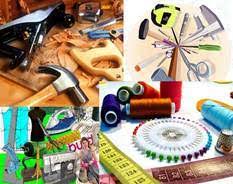 Підготувала  Мачужак М.Р.вчитель  трудового навчання та основ християнської етики Буцнівської ЗОШ І-ІІІ ст.   Мета:формувати уявлення про  технічні та обслуговуючі види  праці;розвивати творчі здібності,  фантазію, естетичний смак;виховувати інтерес до праці, пошану до традицій, навколишнього середовища.установити зв'язок між християнською етикою, трудовим навчанням, біологією, екологією.Міжпредметні зв'язки: основи християнської етики, біологія, екологія, трудове мистецтво.Компетентності: спілкування державною мовою, спілкування іноземною мовою, основні компетентності у природничих науках та технологіях, інформаційно-цифрова, уміння вчитися впродовж життя, ініціативність і підприємливість, соціальна та громадянська, обізнаність та самовираження у сфері культури, екологічна грамотність та здорове життя.Обладнання: Святе Письмо,  презентація, столові прибори, серветки .Тип уроку. комбінованийХід заняттяЗАВДАННЯ НА КВЕСТІ. Організаційний момент.Права та обов’язки гравців квесту.Гравці квесту мають право:- отримувати завдання та вирішувати їх(відповідати на запитання);- змагатися разом зі своєю командою , підтримуючи один одного;- поважати членів своєї команди;- підкорятися рішенню капітана;Гравці зобов’язані:коректно вести себе по відношенню до учасників інших команд;виконувати завдання способами, які не загрожують життю чи здоров’ю гравців інших осіб;розв’язувати завдання виключно у наперед сформованому складі;уникати суперників при проходженні маршруту, так як це може допомогти супернику у вирішенні завдання;Під час проходження маршруту заборонено:порушувати правила гри;обмінюватися завданнями між командами;розділятись з учасниками команди під час маршрутуЕмблеми до квесту: 1 група : «Трудівник»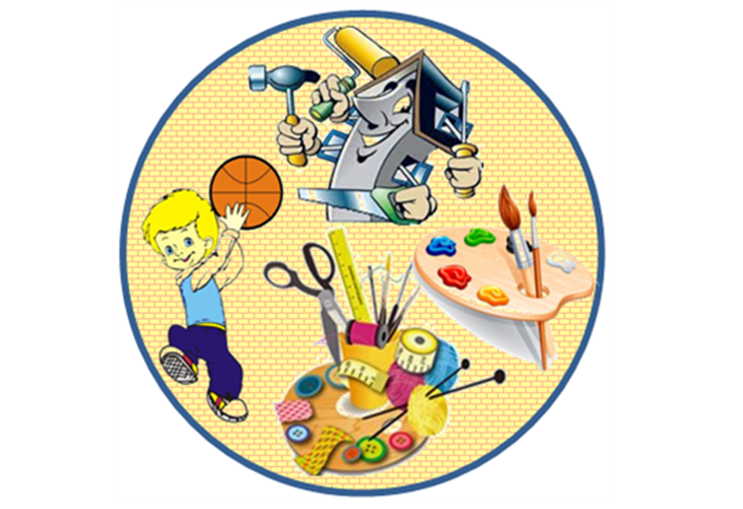 2 група : «Умілі ручки»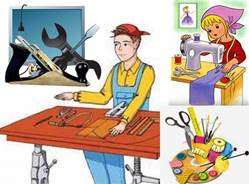 3 група : «Дизайнери»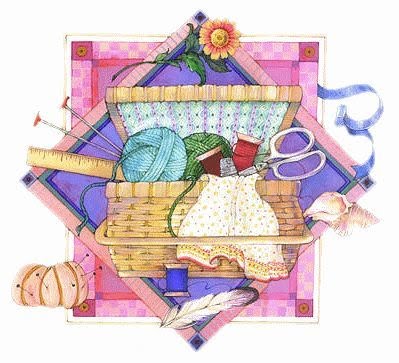 4 група : «Майстер»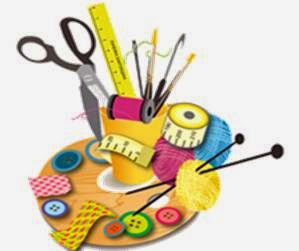 ІІ. Проведення квестуЛокація № 1 «Цікавинка»За кожну вірну відповідь команда отримує 1 бал.Маленькі декоративні скляні намистинки з отвором для нанизування на нитку, волосінь або дріт. (бісер)Текстильний матеріал, виготовлений переплетенням ниток у процесі ткацтва на ткацькому верстаті. (тканина)Виготовлення різних художніх зображень нашиванням, наклеюванням на основу деталей із різноманітних матеріалів. (аплікація)Інструмент для письма, писна частина якого складається з графіту, а коробочка суцільна, дерев’яна. (олівець)Назвіть рослини символи України. (калина, верба, дуб, тополя, барвінок, чорнобривці)Назвіть рослини, які найчастіше зустрічаються у вишиванці. (дуб, калина, лілія, троянда, виноград, мак, хміль)Назвіть рослини з яких випікають хлібобулочні вироби. (пшениця, жито, кукурудза, ячмінь, гречка)Назвіть рослини з яких виготовлять одяг. (льон, конопля, бавовник, кропива, бамбук)Назвіть страви української національної кухні. (борщ, сало, вареники, голубці, книдлі…)Назвіть лікарські рослини. (ромашка, звіробій, калина, горобина, малина…)Локація № 2 «Загадки»За кожну вірну відповідь команда отримує 1 бал.1.     Що воно за штучка: два кільця і ручка? (ножиці)2.     Усіх обшиваю, сама одягу не маю. ( голка)3.     В полотняній стороні по річці простині пароплав пливе навгад – то вперед, то назад. А за ним гладінь сама – ані зморщечки нема! (праска).4.     Маленький, кругленький, а за хвіст не піймаєш. (клубок)5. Не з хворосту, а тин городять. (тканина, нитки)6. Кинь на землю – не розіб`ється, кинь на воду – розпливеться. (папір)7. Пальців п`ять, а не рука. (рукавиці)8. Хто всім нам хліб ділить? (ніж)9.Купили кругленьке, думали — новеньке, а воно усе в дірках, труситься в руках. (сито)10. Пан у куточку сумує, хто запросить — з тим танцює. (віник)Локація № 3 «Вишивання»За правильну відповідь 5 балів.Розставте в правильному порядку процес вишивання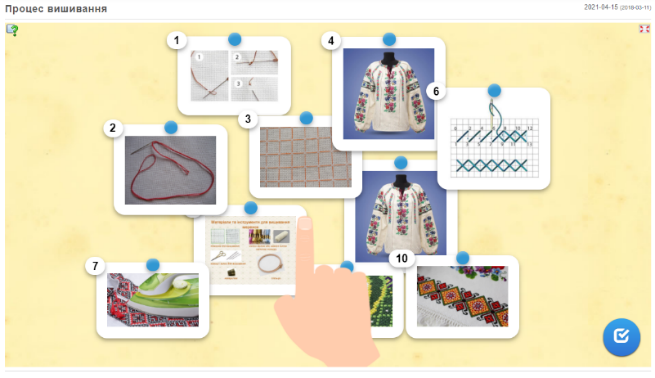 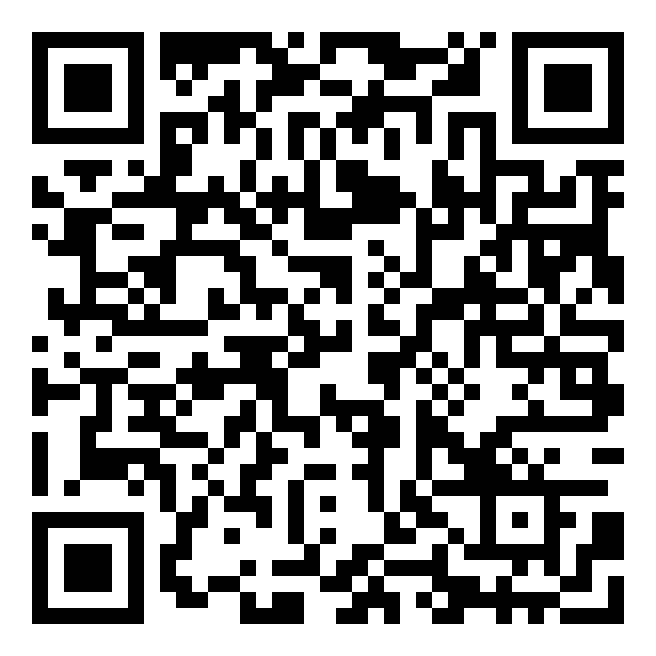  Виділи слова чим можна вишивати.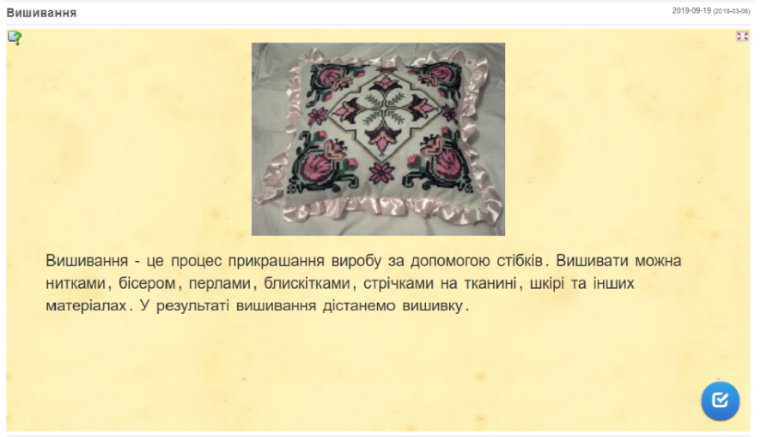 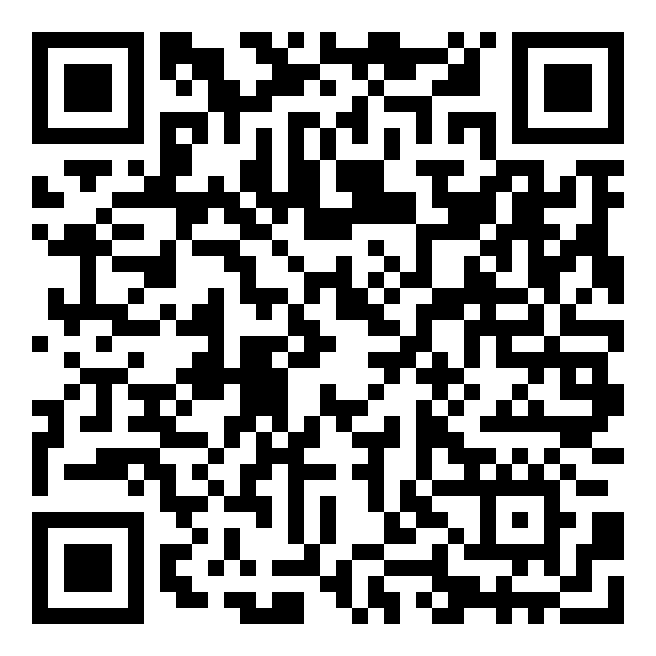 Локація № 4 «Біблійний ерудит»Під малюнком напишіть правильну відповідь.За кожну вірну відповідь команда отримує 1 балКухонний посуд – Лев.7,9. (мидниця, сковорода)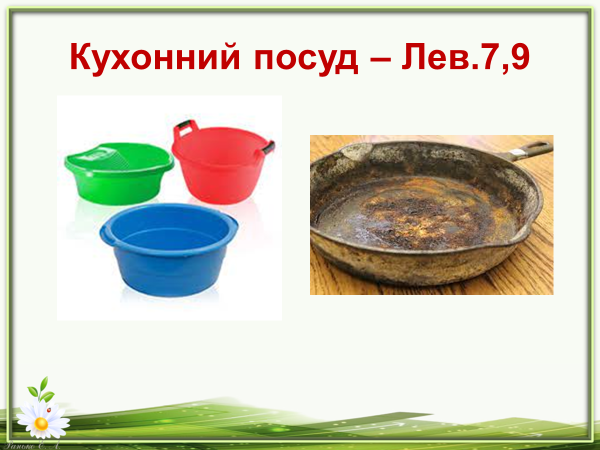 Посуд з молоком – Суд.4,19. (бурдюк)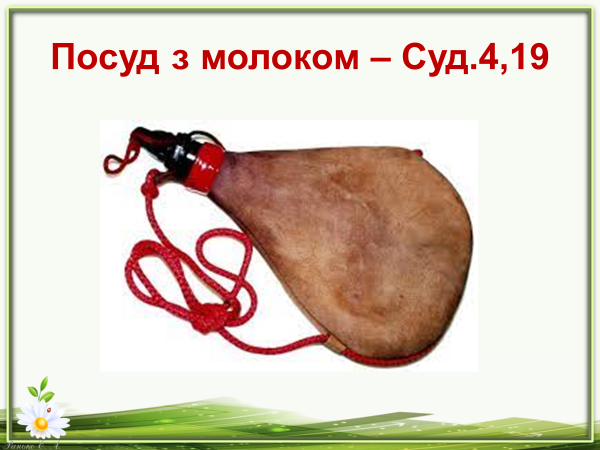 Зернові культури – Рут.2,23. (ячмінь, пшениця)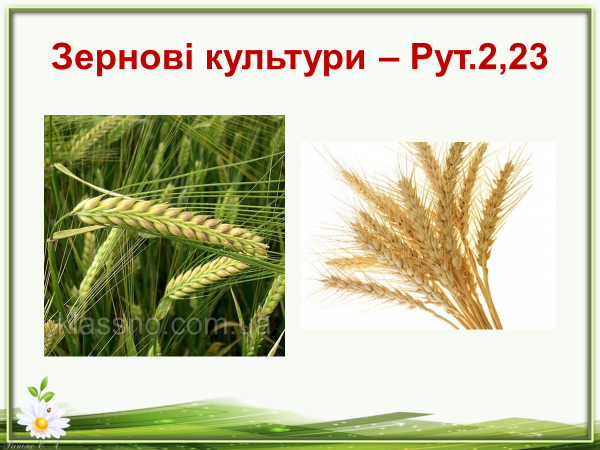 Предмет столового сервізу – 2Цар.21,13. (полумисок)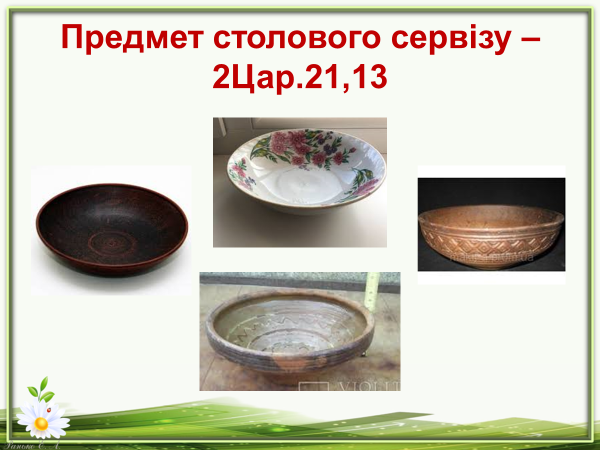 Фрукт – Яків3,12. (смоківниця, інжир)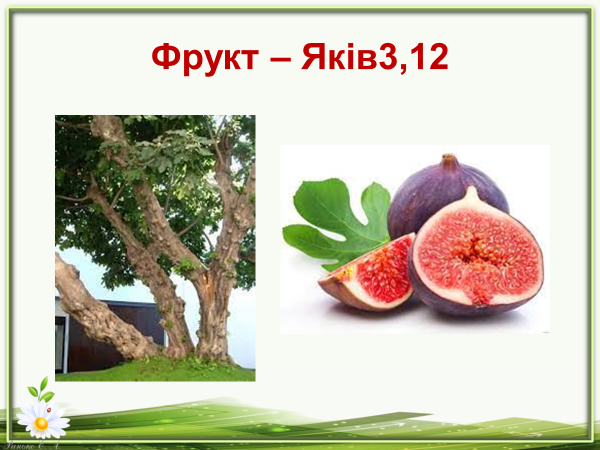 Продукт тваринного походження, який використовують у кулінарії – Пс.119,70. (жир)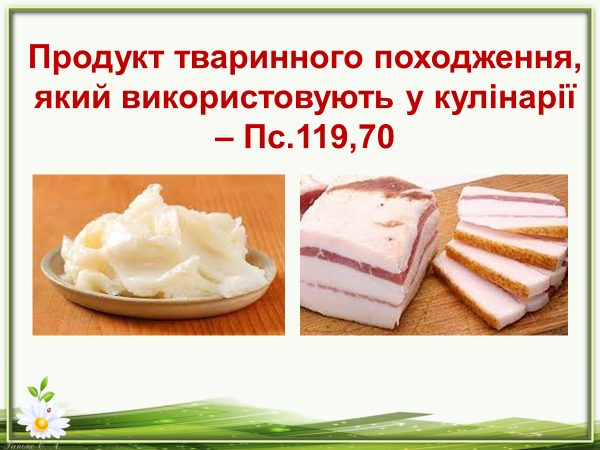 Плодові дерева – Авак.3,17. (смоківниця, виноград, оливне дерево)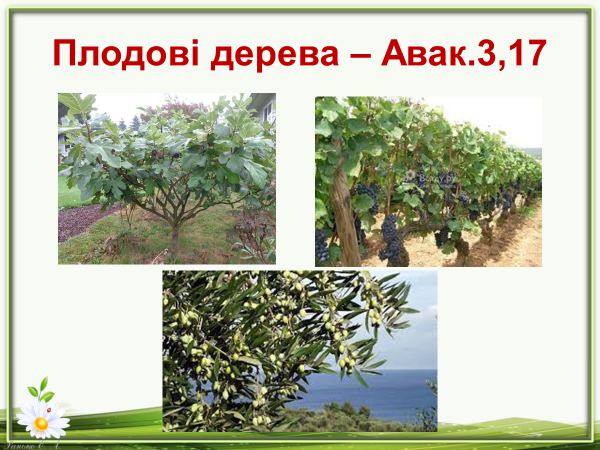 Що їв блудний син, коли пас свині? – Лк.15,16 (стручки, рожки)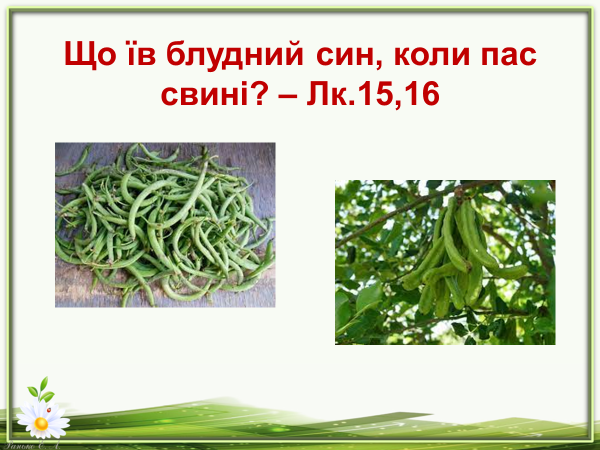 Хто із пророків харчувався хлібом та м’ясом, яке приносили птахи? – 1Цар.17,1 (пророк Ілля)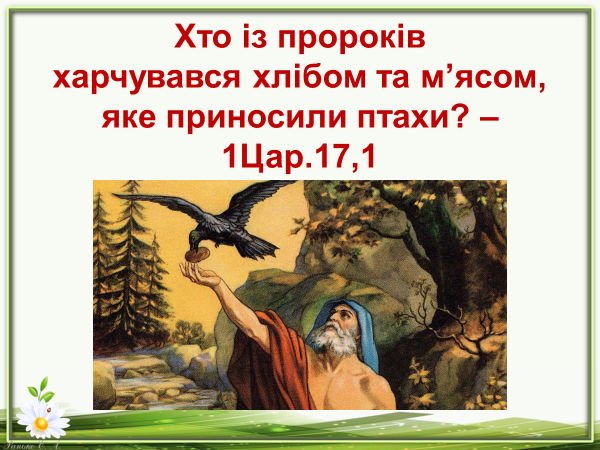 Хто із патріархів приготував обід під деревом для своїх гостей? – Бут.18,6 (Авраам) 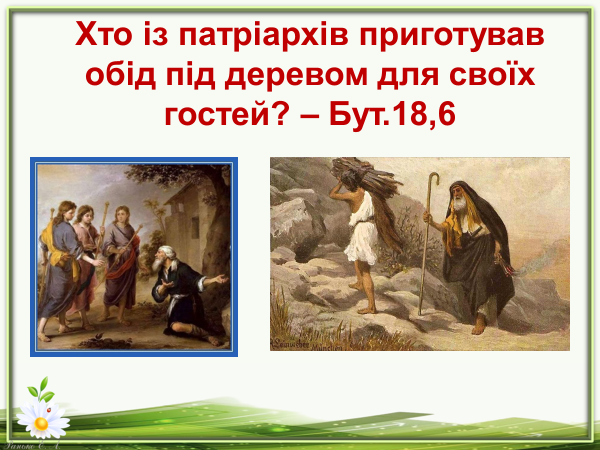 Локація № 5 «Господиня»За вірну відповідь 5 балів.За сервірувати стіл до сніданку. Скласти серветку до святкового столу.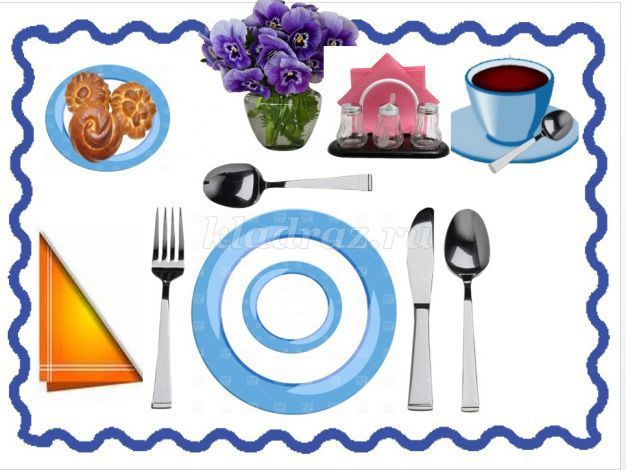 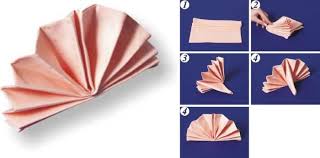 Локація № 6 «Хто я?»За кожну вірну відповідь команда отримує 1 балСтолярний інструмент, яким в лісі рубають дерева. – Втор.19,5 (сокира)Ріжучий інструмент, яким цар відрізував стовпці у сувої книги. – Єр.36,23 (писарський ножик)Одяг, в якому зв’язано трьох юнаків і вкинуто в піч, розжарену вогнем. – Дан.3,21 (спідня та верхня одежа)Пористий матеріал, який легко вбирає воду. – Мк.15,36 (губка)Із мене побудована Вавилонська вежа. Хто я? – Бут.11,3 (цегла)Дерево, з якого Ной виготовив ковчег. - Бут.7,14 (соснове дерево)Із дерев мого лісу цар Соломон побудував свій палац. Що це за ліс? – 1Цар.7,2 (ливанський ліс)Мною вдарив один із слуг певосвященника в оливному городі  і відтяв йому праве вухо. Хто я? – Лк.22,49-50 (меч)Нас поклали на голову Ісусу Христу і дали Йому в праву руку. Хто ми? – Мт.27,29 (вінець з тернини, тростина)Я носив хитон без жодного шва. Хто Я? – Ів.19,23 (Ісус Христос)Локація № 7 «Танцювальна»Банс – це вияв емоцій, руху та радості.Банс «Such A Happy Day» - Щасливий день - https://youtu.be/EsqFOCAREAU 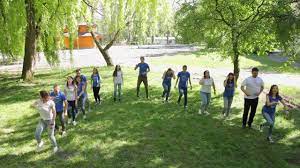 Локація № 8 «Майстер»Команді зачитується в швидкому темпі запитання.Умова конкурсу: миттєва правильна відповідь на запитання – 1 бал. 1.	Робочий стіл столяра. (верстак)2.	 Інструмент з множиною лез (зубів) для різання (розпилювання) твердих     матеріалів. ( (пилка)3.	Промислова частина дерева. (стовбур)4.	Керівник лісництва. (лісничий)5.  Композитний матеріал у вигляді шаруватої клеєної деревини, що складається із склеєних між собою трьох і більше листів лущеного шпону. (фанера)6.	Ріжучий інструмент, призначений для свердління отворів в різних матеріалах. (свердло)7. Вічнозелені дерева. (хвойні)8. Ручний деревообробний інструмент для стругання. (рубанок)9.Креслярський   інструмент  для нанесення ліній (олівець)10.Довбальний інструмент (долото)11. Видимий малюнок поверхні.  (текстура)12.Інструмент для закручування шурупів (викрутка)13.Частина дерева з гілками (крона)14.Дерев’яний молоток (киянка)15. Гілка, вросла в стовбурі дерева. (сучок)Оцінюється за кількістю набраних балів у визначений часІІІ. Підбиття підсумків.Використанні джерела:https://naurok.com.ua/tizhden-trudovogo-navchannya-210561.html ДОДАТКИМаршрутний лист №1Команда _________________  Маршрутний лист №2Команда _________________  Маршрутний лист №3Команда _________________  Маршрутний лист №4Команда _________________  №Назва локаціїКількість балівПідпис вчителя1.« Цікавинка»2.«Танцювальна»3.«Майстер»4.«Загадки»5.«Хто я?»6.«Біблійний ерудит»7.«Господиня»8.«Вишивання»№Назва локаціїКількість балівПідпис вчителя1.«Загадки»2.«Майстер»3.«Танцювальна»4.«Хто я?»5.«Вишивання»6.«Цікавинка»7.«Біблійний ерудит»8.«Господиня»Назва станціїКількість балівПідпис вчителя1.«Майстер»2.«Вишивання»3.«Хто я?»4.«Танцювальна»5.«Господиня»6.«Загадки»7.«Цікавинки»8.«Біблійний ерудит»Назва станціїКількість балівПідпис вчителя1.«Хто я?»2.«Цікавинка»3.«Загадки»4.«Господиня»5.«Біблійний ерудит» 6.«Танцювальна»7.«Вишивання»8.«Майстер»